전기전자공학부 서울시 서대문구 연세로 50 우) 120-749 ☎ 02-2123-5876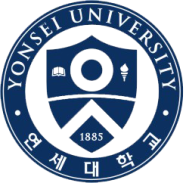 School of Electrical and Electronic Engineering, Seodaemungu Yonseiro 50 Seoul, Korea전기전자공학 공학인증 이수 취소 신청서본인은 전기전자공학과 공학심화과정(ABEEK)의 신청을 취소합니다. 추후 전기전자공학과에서 결정하는 학과의 졸업규정을 준수하겠습니다. 2019년    월   일신청인 :                   (인)PD교수 :   이 용 식       (인)연세대학교 공과대학장 귀하학부전기전자공학부입학구분일반(  ), 복수전공(  ), 소속변경(  ),일반편입( )학사편입(  ), 군위탁편입(일반(  ),학사(  ))학년학번성명지도교수주소핸드폰이메일